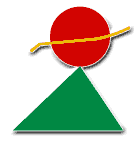 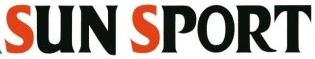 施設・団体名代表者・担当者名：代表者・担当者名：代表者・担当者名：代表者・担当者名：連  絡  先住　所：ＴＥＬ：　　　　　　　　　　　 　　　　ＦＡＸ：E‐Mail：住　所：ＴＥＬ：　　　　　　　　　　　 　　　　ＦＡＸ：E‐Mail：住　所：ＴＥＬ：　　　　　　　　　　　 　　　　ＦＡＸ：E‐Mail：住　所：ＴＥＬ：　　　　　　　　　　　 　　　　ＦＡＸ：E‐Mail：運動に関する希望・要望　※該当するものに〇をつけてください（複数回答可）運動に関する希望・要望　※該当するものに〇をつけてください（複数回答可）運動に関する希望・要望　※該当するものに〇をつけてください（複数回答可）運動に関する希望・要望　※該当するものに〇をつけてください（複数回答可）運動に関する希望・要望　※該当するものに〇をつけてください（複数回答可）内容目的音楽体操ウォーキング・散歩内容目的ストレッチ（身体をほぐす）トレーニング（体力・筋力アップ）内容目的レクリエーション（ゲーム）有酸素運動（肥満予防・ダイエット）内容目的その他（内容を記載してください）その他（内容を記載してください）その他（内容を記載してください）運動の状況場所用具イメージ など一人（個人）で取り組むものみんなで（複数人が同時に）できるもの運動の状況場所用具イメージ など用具を使わずにできるもの用具（タオル・新聞紙等）を使うもの運動の状況場所用具イメージ など座ったまま、その場で行えるもの大きな動きや運動量を確保できるもの運動の状況場所用具イメージ など短時間でできるものゆっくり・じっくり取り組むもの運動の状況場所用具イメージ などその他（内容を記載してください）その他（内容を記載してください）その他（内容を記載してください）提供の手段動画（DVD・ネット配信・メール）写真・イラスト（解説・アドバイス付）提供の手段文書(質問・要望への回答・アドバイス)電話（口頭での相談・アドバイス）そ  の  他（何でもご自由に！）（何でもご自由に！）（何でもご自由に！）（何でもご自由に！）